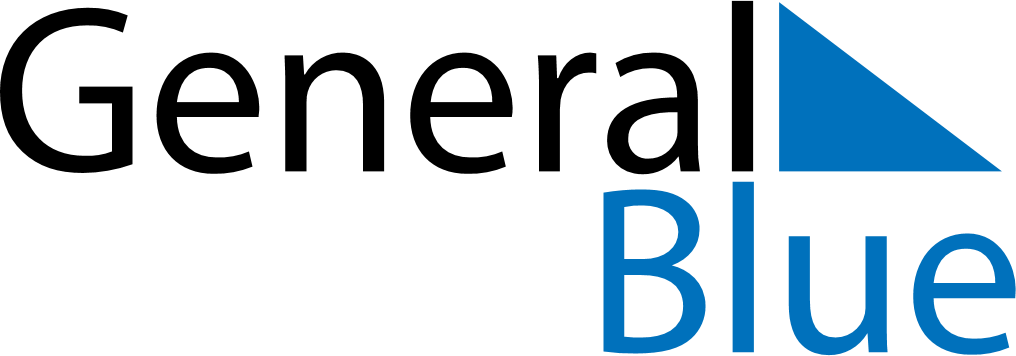 Weekly Meal Tracker June 7, 2026 - June 13, 2026Weekly Meal Tracker June 7, 2026 - June 13, 2026Weekly Meal Tracker June 7, 2026 - June 13, 2026Weekly Meal Tracker June 7, 2026 - June 13, 2026Weekly Meal Tracker June 7, 2026 - June 13, 2026Weekly Meal Tracker June 7, 2026 - June 13, 2026SundayJun 07MondayJun 08MondayJun 08TuesdayJun 09WednesdayJun 10ThursdayJun 11FridayJun 12SaturdayJun 13BreakfastLunchDinner